« T’CHOUPI FAIT UN GÂTEAU » Thierry Courtin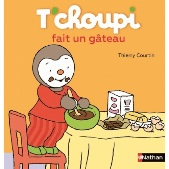 Mots isolés à traduire : FrançaisTraduit en : SerbeT’CHOUPI FAIT UN GÂTEAU T'choupi pravi tortuCe matin, au petit-déjeuner,T’choupi a une idée : -Maman, et si on faisaitun gâteau au chocolatpour le goûter ?Jutros, za vrijeme dorućka, T’choupi je imao ideju :- Mama, sta misliš da napravimo jedan čokoladni kolać za užinu ? -D’accord, T’choupi. Je vaispréparer tout ce qu’il faut.-Surtout, n’oublie pasle chocolat, maman ! - Može, T’choupi. Ja ću pripremiti sve što treba.- Pogotovo, nemoj zaboraviti čokoladu, mama !-Pour commencer, tu cassesles œufs, puis tu versesle sucre, le lait et la farine…Ensuite, tu mélanges bien.- Za početek, trebaš razbiti jaja, pa dodati šećer, mlijeko i brašno …Poslje, izmiješaj dobro.-Maman, je suis fatigué.je crois que j’ai assezmélangé.-C’est bien, mon T’choupi.Moi, j’ajoute le chocolatet le beurre fondus…- Mama, umoran sam. Mislim da sam dosta izmiješao.- Dobro je, moj T’choupi. Ja, ja ću dodati čokoladu i otopljeni puter… -Et maintenant, expliquemaman, on remplit le moule…-Et moi, je lèche le plat !Dit T’choupi.- A sada, objasni mi mama, punimo zdjelu…- A ja, ja ću polizati posudu !Kaže T’choupi.Quelques instants après,maman met le gâteauau four.-Maintenant, on le laisse cuire ! Poslje jednog trenutka,mama je stavila kolać u pečnicu.- Sada, ostavimo ga da se ispeće ! T’choupi est impatient :-Il doit être prêt maintenant !-Non, encore quelquesminutes.T’choupi je nestrpljiv :- Trebao bi biti gotov sada!-Ne, još nekolike minute.Un peu plus tard…-Maman, maman, ça y est ?-Oui. Il a l’air cuit.Je le mets au réfrigérateur…Malo kasnije…- Mama, mama, jeli gotovo ?- Da. Čini mi se ispečen. Staviti ću ga u hladnjak.C’est l’heure du goûter.Maman arrive avec le plat : -Voilà le gâteau au chocolatde T’choupi ! Oh, oh, maisil y a un petit trou au milieu !On dirait que quelqu’un l’aGoûté… Vrijeme je za užinu.Mama dolazi za zdjelom : - Evo čokoladnog kolaća od T’choupija ! Oh oh, ali ima jedna mala rupica u sredini ! Kao da ga je neko probao …T’choupi devient tout rouge :-C’est sûrement une petitesouris…-C’est vrai qu’il est délicieux,Ce gâteau. Bravo T’choupi ! T’choupi se zacrvenio :- To je sigurno jedan mali miš …- Istina je da je ukusan, ovaj kolać. Bravo T’choupi !Du chocolatČokoladaDes  œufsJajaDu sucrešećer  Du laitMlijekoDe la farineBrašnoDu beurrePuter